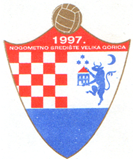 HRVATSKI  NOGOMETNI  SAVEZNOGOMETNI  SAVEZ  ZAGREBAČKE  ŽUPANIJENogometni  savez  Velika  Goricatel. 01/6265-237,  tel, fax: 01/6265-236e-mail: tajnik@nsvg.hrGLASILO VG VETERANA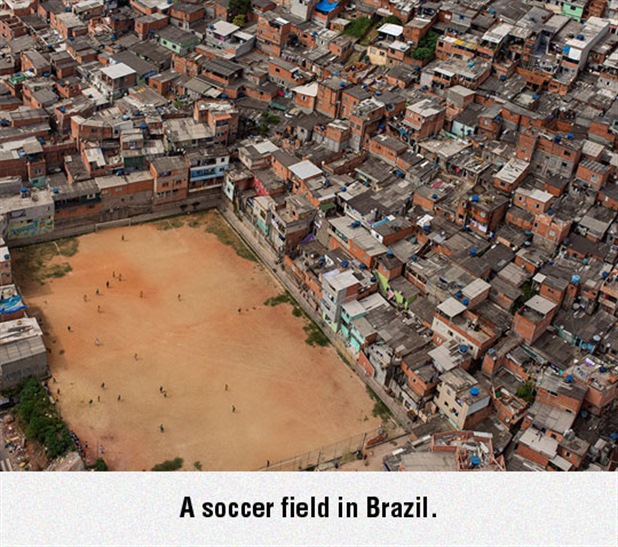 Sadržaj :                    	-	Rezultati 25.kola		-          Tablica		- 	Raspored proljeće 2019.Izdaje: NOGOMETNI SAVEZ VELIKA GORICA              GAJEVA 25, 10410 VELIKA GORICAIBAN:	HR6723600001101401378, ZABA            	HR7423400091110806134, PBZOIB:	12001227058Obradio: Zlatko PetracPROVEDIMO VIKEND ZAJEDNO!!!Priča se polako približava svome kraju. Glavni glumci su podijelili uloge, već se skoro sve zna: i god je prvi i gdo je zajdni i gdo nejde u Kup srednjoevropske mladeži.  Naporan vikend, produženi vikend, za neke. Ipak, niti ova vrućina i sparina, niti premalo tople pive, niti pokušaj destabiliziranja stabilne turopoljske veteranske nogoloptačke scene, nisu umanjili ljepotu i draž koju su naši dični veteranski loptogurači pružili sebi, svojim boljim polovicama, a ponajviše vrijednim kuharima koji se svojski trud da zadovolje sve moguće apetite.Ovo ubitačno vrijeme nam polako ubija volju za loptanjem, malo smo i preumorni i svega nam je pomalo pun …. kufer. Ali ipak, bez obzira na obzir, sve nekako izdržavamo isto kao što je i naš dragi Johnny, koji svoje dane u prezentu provodi u dalekoj Niskozemskoj, kao što je i on izdržavao sve nalete bočnih vjetrova u vrijeme dok je jedna glava mislila za sve. Morti ga je i zato cuknulo malo mimo, jer vjetrovi su bili konstantni i jaki.Malo nam je još ostalo, valjda bumo zdržali. Potrudite se da sve prođe u najboljem redu kao što je to bilo i do sad kako bi radosni, veseli, prpošni i umorni otišli na zaslužene ljetne praznike, te kako bi sa puno elana, volje, želje i svašta nečega dočekali sredinu kolovoza i pripreme za novu, uzbudljivu sezonu. Jer, kak sem imal za čuti, onak ze strane, bu fajta. I to grdoga.Ipak, pogledajmo kako su naše dične snage odradile ovaj naporan i produženi vikend: Bojsi nisu nikaj, ali baš nikaj mogli Doktorom koji su odlučili napraviti kvalitetni korak prema još jednoj kanti. Dok nije ništa htio prepustiti slučaju, jer zadnje kolo i zadnja tekma treba biti više rekreacijska i slavljenička. Bravo za nove-stare  prvake.Vruće, teško, sa mislima negdje drugdje, susjedi su odigrali ipak zanimljivu i neizvjesnu tekmu. Sreća da je posle bilo dosta za guknuti, pa su se napori nekako zaboravili.Brežani se doma baš nedaju tak lako nikome pod pete. To su na svojoj koži osjetili i zahuktali  Kanarinci koji se u svoj svojoj lepršavosti nisu nikako mogli totalno opustiti na ruševečke ilovače. Ali zato su se kasnije u A1 opustili maksimalno. I kvalitetno. Kočnice su bile otpuštene i u združenoj akciji uništavanja žuje, zajedno sa Djevicama koje ipak nisu ovaj put posrnule, uspjeli su ubiti i potamaniti dosta toga.Derbi kola, šteli mi to priznati ili ne. Frajeri su se brusili cijeli tjedan, Ukleti su spremali zamke i minska polja. I bilo je tak. Na pas mater i cucku kaj neće meso jesti. Tvrdo, čvrsto, ali dopadljivo.  Ipak, strah od murije je većinu Frajera dopeljal na tekmu u neprepoznatljivom stanju, bili su tek na prve z prve gajbe, ali zato posle tekme i tam i vu Kurilovcu…Šljakeri u opuštenom stanju i ritmu odradili još jednu strofu pjesme koju su kvalitetno pjevali cijelu sezonu. Gosponi su nekaj probali, čak im je i zgledalo to dobro, ali kvaliteta,  više snage, ravan teren su i ovaj put učinili svoje. Nema toga kaj se našim Mudrijašima more vrči, a da ih iznenadi. Nema. Niti lagana pomrčina sunca i meseca u 7 vur navečer nije ih ispriječila da se potrude svim silama riješiti problematiku kaj su Vatropirci stavili pred njih. I riješili su. I to i posle tekme. Sve. Ukleti su došli, videli i rešili Gospone dok si rekel: gibanicazjojeri. Obrnuto proporcionalno brojčan ostanje ipak je na kraju dalo rezultata tako da Ukleti mogu mirno napraviti pripremu za Frajere. Ali kak zgleda, malo su se preveč pripremali za njih, a dogodilo se to da su se premalo pripremili.Bezidejno, mučenički i radno je i ovo odrađeno. Rezultati 25.kola:TABLICA NAKON 23. kolaRaspored odigravanja 25. kola, polusezona: proljeće 2019.NOGOMETNI SAVEZ VELIKA GORICALIGA VETERANARASPORED  IGRANJA VETERANA 2018-19.PROLJEĆE 2019.Povjerenik: PETRAC ZLATKOVelika Gorica, 11.06.2019. god.                       Broj: V-28 2018/19. VG BOYSMLADOST0-3 BUNAMRACLIN2-0HRUŠEVECKLAS2-2 LEKENIKKURILOVEC0-2GORICADINAMO3-2MLAKAVATROGASAC4-1DINAMOLEKENIK0-624.koloMLADOSTDINAMO2-120.kolo25.KOLO07.06. i 10.06.19,00RezPET, 07.06. 24.koloDINAMOLEKENIK0-6PET, 07.06.VG BOYSMLADOST0-3PET, TuropoljeBUNAMRACLIN2-0PETHRUŠEVECKLAS2-2PON, 10.06. LekenikLEKENIKKURILOVEC0-2PON, 20,00GORICADINAMO3-2PONMLAKAVATROGASAC4-1PON, 16. koloGRADIĆIBUNA2-2SRI, 05.06. 20.koloMLADOSTDINAMO2-1MjMomčadUtakPobNerPorGolovi+/-Bodovi1.MLADOST23202164-1549622.GORICA23174272-2745553.MLAKA23164375-4332524.KURILOVEC23131946-424405.LEKENIK23114854-4014376.BUNA22931046-49-3307.VG BOYS23751139-42-3268.MRACLIN22661036-44-8249.KLAS2258946-49-32310.DINAMO22641245-63-182211.VATROGASAC24521748-77-291712.HRUŠEVEC23451437-72-351713.GRADIĆI22421626-68-4214638-63826. KOLO14.06. i 17.06.19,00PET, 14.06.MRACLINGRADIĆI19. koloPET, 14.06. KUČEKURILOVECGORICAPETDINAMOKLASPETHRUŠEVECMLAKASUB, 15.06.MRACLINLEKENIKPON, 17.06.MLADOSTBUNAPONGRADIĆIVG BOYSPET, 14.06.KLASBUNA16.kolo1HRUŠEVEC8VG BOYS29GRADIĆI3UDARNIK10GORICA4MRACLIN11KLAS5DINAMO12LEKENIK6BUNA13MLADOST7VATROGASAC14MLAKA14.KOLO29.03. – 16,3001.04.-17,00RezSudacHRUŠEVECPET, 29.03. 16,30VG BOYSVATROGASACPON, 01.04.MLADOSTGRADIĆIPONMLAKADINAMOPONKLASKURILOVECPONGORICAMRACLINPON, PeščenicaLEKENIKBUNA15.KOLO05.04. i 08.04.17,30RezSudacDINAMOPET, 05.04.BUNAGORICAPETHRUŠEVECVG BOYSPETVATROGASAC GRADIĆISUB, 06.04.MRACLINKLASPON, 08.04.KURILOVECMLAKAPON PeščenicaLEKENIKMLADOST16.KOLO12.04. i 15.04.17,30RezSudacKURILOVECPET, 12.04.VG BOYS DINAMOPON, 15.04.MLADOSTVATROGASACPONGRADIĆIHRUŠEVECPONMLAKAMRACLINPON, 10.06.KLASBUNAPON, 18,00GORICALEKENIK17.KOLO19.04. i 22.04.17,30RezSudacPON, 22.04.GRADIĆIMLAKAPET, 19.04.BUNAMLAKAPETVG BOYSKURILOVECPETDINAMOGRADIĆIPETHRUŠEVECVATROGASACUTO, 23.04. 20,00GORICAMLADOSTPONLEKENIKKLAS18.KOLO26.04. i 29.04.18,00RezSudacPET, 26.04.BUNAKURILOVECPET, 26.04.VATROGASACDINAMOPON, 29.04.MLADOSTHRUŠEVECPONGRADIĆIKURILOVECPONVG BOYSMRACLINPONMLAKALEKENIKPONKLASGORICA19.KOLO03.05. i 06.05.18,0018,00RezRezSudacLEKENIKPET, 03.05.KURILOVECVATROGASACVATROGASACPETDINAMOHRUŠEVECHRUŠEVECPETBUNAVG BOYSVG BOYSSUB, 04.05.MRACLINGRADIĆIGRADIĆI18.04. -18.04. -Gradići traže odgoduPET, 17.05.KLASMLADOSTMLADOSTPON, 20,00GORICAMLAKAMLAKA20.KOLO20.KOLO10.05. i 13.05.10.05. i 13.05.18,3018,30RezSudacSudacPON, 13.05.PON, 13.05.HRUŠEVECHRUŠEVECGORICAGORICAPET, 10.05.PET, 10.05.HRUŠEVECHRUŠEVECKURILOVECKURILOVECPETPETVATROGASACVATROGASACMRACLINMRACLINPON, 13.05.PON, 13.05.MLADOSTMLADOSTDINAMODINAMOPONPONGRADIĆIGRADIĆIBUNABUNAPONPONVG BOYSVG BOYSLEKENIKLEKENIKPONPONMLAKAMLAKAKLASKLAS21. KOLO17.05. i 20.05.18,30RezSudacKLASPET, 17.05KURILOVECDINAMOPETBUNAVATROGASACSUB, 18.05.MRACLINHRUŠEVECPON, 20.05.MLAKAMLADOSTPON, 20,00GORICAVG BOYSPONLEKENIKGRADIĆI22. KOLO24.05. i 27.05.18,30RezSudacMLAKAPET, 24.05.VATROGASACLEKENIKPETDINAMOMRACLINPETHRUŠEVECBUNAPON, 27.06.MLADOSTKURILOVECPONGRADIĆIGORICAPONVG BOYSKLAS23.KOLO31.05. i 03.06.19,00RezSudacPET, 31.05.VATROGASACKLASPON, 03.06.MLADOSTMRACLINPET, 31.05.BUNADINAMOSUB, 01.06.MRACLINKURILOVECPON, 03.06.MLAKAVG BOYSPONKLASGRADIĆIPON, 20,00GORICAVATROGASACP0NLEKENIKHRUŠEVEC24.KOLO****************************************************************************VG BOYSPETBUNAKURILOVECPETDINAMOLEKENIKPETHRUŠEVECGORICAPETVATROGASACKLASPONMLADOSTMRACLINPONGRADIĆIMLAKA25.KOLO07.06. i 10.06.19,00RezSudacPET, 07.06.DINAMOLEKENIKPET, 07.06.VG BOYSMLADOSTPETBUNAMRACLINPETHRUŠEVECKLASPON, 10.06.LEKENIKKURILOVECPON, 20,00GORICADINAMOPONMLAKAVATROGASACPON, 16. koloKLASBUNA26. KOLO14.06. i 17.06.19,00RezSudacVATROGASACPET, 14.06. KURILOVECGORICAPETDINAMOKLASPETHRUŠEVECMLAKASUB, 15.06.MRACLINLEKENIKPON, 17.06.MLADOSTBUNAPONGRADIĆIVG BOYS